Bund der Militär- und Polizeischützen e.V.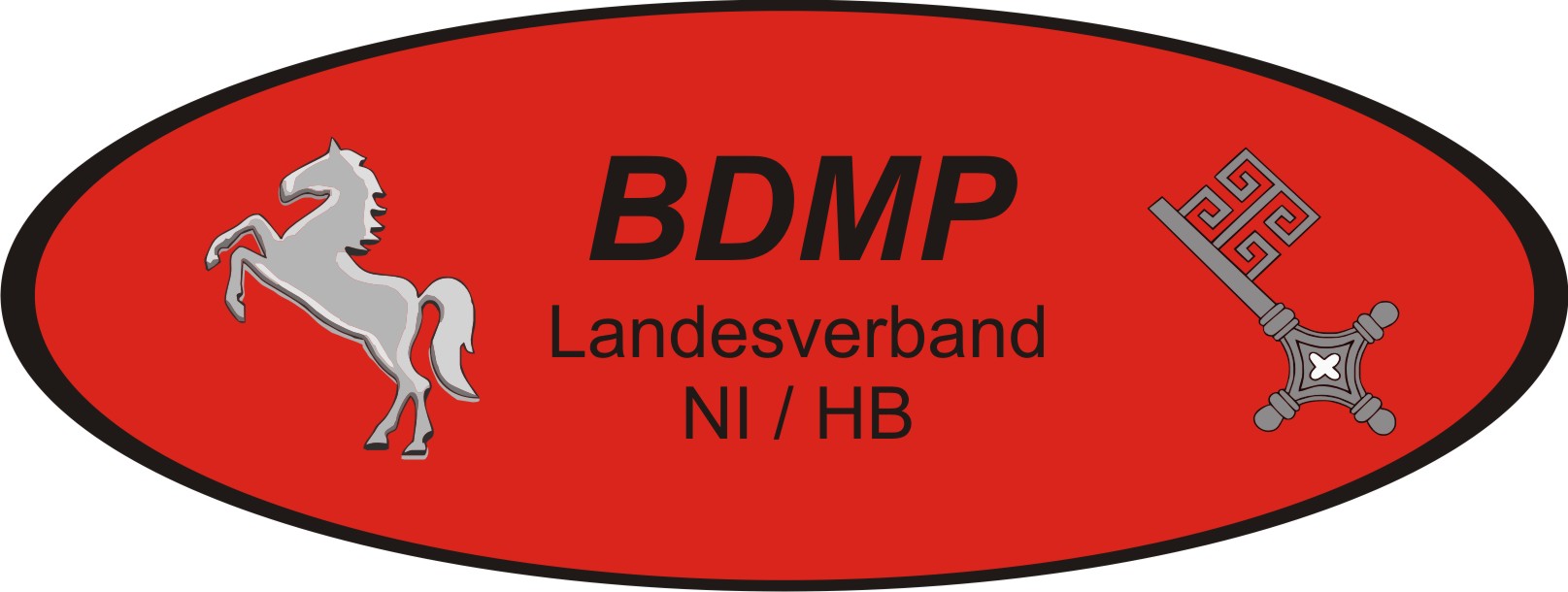 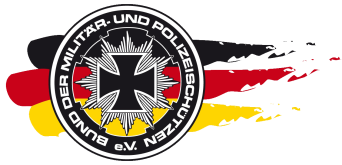 Fachverband für  Sportliches Großkaliberschiessen mit Sitz in 33102 PaderbornAnerkannter Schießsportverband gemäß §15 WaffGBundesgeschäftsstelle, Grüner Weg 12, 33102 PaderbornLandesverband Niedersachsen/BremenBeiblatt zum Antrag auf Bescheinigung eines waffenrechtlichen Bedürfnisses gemäß §14 WaffGName 	:      	BDMP-Mitglieds-Nr.:      Vorname	:      	 Angaben zur WBK-Nr.       , ausgestellt am      ,ausgestellt von      .Ich versichere die Richtigkeit der oben gemachten Angaben.      __________________________________									       Datum, Unterschrift des Antragstellerslfd.Nr.BezeichnungModell/HerstellerKaliberErworben für die Disziplin der SpO/VerbandErwerbs-datum lt.WBKVerkaufs-datum lt.WBK12345678